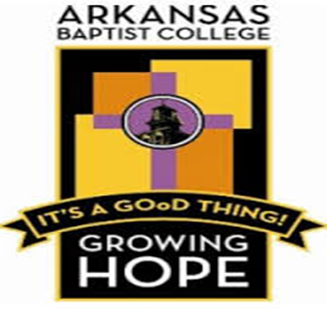 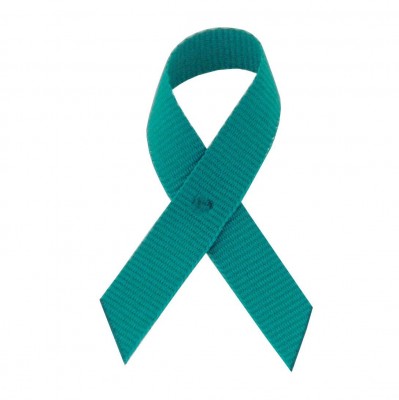 Sexual Assault Awareness WeekApril 12-16. 2021Theme: “Not On My Campus”Quiz on Sexual Assault Prevention & InterventionName_______________________________________________________________________Instructions: Provide your responses to each of the questions below:More than half a million young girls and women in America are sexually assaulted each year: True or FalseIt is estimated that one (1) in six (6) men will be a victim of rape in his lifetime: True or FalseSexual Assault/Rape is about power and control: True or FalseApproximately 75% of all Rapes are committed by someone the victim knows: True or FalseRape is a Crime: True or FalseEvery _________seconds, 1.3 women (18+) in the U. S. are forcibly raped.Each year, _________________ women in the U.S. are forcibly raped.There are currently _____________registered sex offenders in Arkansas.In the U.S. __________ is the most costly crime to its victims totally $127 Billion per year in medical costs, lost earnings, pain & suffering and best quality of life.Most _____________ are serial offenders.__________% of all rapes are made by 6% of males.Most abusers appear to be “______________.”Most __________   ____________are perpetrated by someone the victim knows._________________ is a victim regardless of age, gender, race, religion, occupation, education or physical description._____________   ______________ is the term used to describe nonconsensual sexual acts between a woman and her husband, ex-husband, or intimate long-term partner.Prizes: 20/20 = First Place		$2519/20 = Second Place	$1518/20 = Third Place		$10Submit Completed Quiz to: vicki.williams@arkansasbaptist.edu